CONTRACT – ANGAJAMENTNR._________/____________Art.1. PARTILE CONTRACTULUI:FUNDATIA ADAPOSTUL SPERANTA, C.I.F. 28407340, cu sediul in Chiajna, str.Nicolae Iorga, nr.84, jud. Ilfov, Cont LEI: RO47 RNCB 0289 1215 4485 0001, Cont EURO: RO20 RNCB 0289 1215 4485 0002, Cont USD: RO90 RNCB 0289 1215 4485 0003, SWIFT: RNCB RO BU, reprezentata de Dna Anca Tomescu, in calitate de manager comunicare , denumită în continuare BENEFICIAR,SiDoamna/Domnul ……………………………………………………….. domiciliat(a) …………………………………posesor al BI/CI seria ….. nr ………., ………………………………,  telefon ….......................................in calitate de adoptator,Art.2 OBIECTUL , DURATA SI PRETUL CONTRACTULUI(1)Obiectul prezentului contract il constituie adoptia la distanta* a cainelui cu urmatoarele date de identificare:(2) Durata contractului este de ………….. luni cu incepere de la data semnarii. (3) Tariful de adoptie la distanta este de ……………….  lei/lunaArt.3 OBLIGATIILE ADOPTATORULUI :(1)- sa achite, dupa semnarea contractului de adoptie-angajament contravaloarea costului de intretinere in fiecare luna pe toata durata contratului. Plata se va face lunar la data aleasa de adoptator in contul beneficiarului sau alegand orice alta modalitate de plata convenabila adoptatorului (pay pal, numerar, Euplatesc) . Rugam adoptatorul sa mentioneze, la detaliile platii numele cainelui ales pentru adoptia la distanta. (2)- sa anunte in timp util, prin notificare scrisa (mesaj) care poate sa fie trimisa pe messenger, mail sau what-up, despre imposibilitatea de achitare a costurilor stabilite de comun acord cu Fundatia Adapostul Speranta (3) Sa permita Beneficiarului sa posteze poze cu adoptatorul si cainele ales pe paginile de socializare. Art. 4 DREPTURILE ADOPTATORULUI .(1)- are dreptul de a vizita adapostul oricand doreste respectand programul de vizita pentru vizitatori, conform anexei 1. (2)- are dreptul de a adopta cainele, avand intaietate, in cazul in care se doreste acest lucru. (3)- are dreptul de a fi informat periodic de starea de sanatate a cainelui,  fiind instiintat , in termen de 2 zile lucratoare daca intervine ceva din punct de vedere medical.Art.5 OBLIGATIILE BENEFICIARULUI:(1)- sa asigure servicii de cazare si intretinere pentru cainele adoptat la cele mai bune standarde. Sa asigure in permanent bunastarea cainelui. (2)- sa asigure servicii sanitar-veterinare pentru cainele  adoptat, conform normelor legale aferente;(3)- sa transmita, in termen de 2 zile lucratoare adoptatorului informatii cu privire la orice situatie intervenita in starea de sanatate a animalului adoptat si dupa caz, ori de cate ori este nevoie, informatii despre necesitatea asigurarii unor tratamente ce presupun costuri suplimentare, evolutia animalului, alte informatii;(4)- sa informeze adoptatorul despre solicitarea de a fi adoptat la domiciliu sau a decesului animalului adoptat;Art. 6 DREPTURILE PRESTATORULUI(1)- sa incaseze costurile aferente si sa asigure buna gestionare a acestora;(2)- sa rezilieze contractul angajament de adoptie la distanta daca nu sunt respectate prevederile acestuia.Art.7 INCETAREA CONTRACTULUI(1)Contractul poate inceta :- prin acordul partilor;- ca urmare a inregistrarii decesului animalului adoptat, cazat in adapost;- daca adoptatorul preia animalul din adapost;- la incetarea activitatii adapostului;(2) Contractul se va rezilia de drept, fara indeplinirea vreunei alte formalitati in cazul neefectuarii platii la termen sau in situatia in care adoptatorul nu isi da acceptul aplicarii tratamentuluiArt.8 DISPOZITII FINALEPrezentul contract/angajament s-a incheiat in doua exemplare , cate unul pentru fiecare parte, in conformitate cu legislatia Romaniei si legislatia in vigoare pentru protectia animalelor si intra in vigoare incepand cu data de _________________ Beneficiar								……………………………………. Fundatia Adapostul Speranta 							AdoptatorAnca Tomescu, Manager ComunicareAnexa 1. 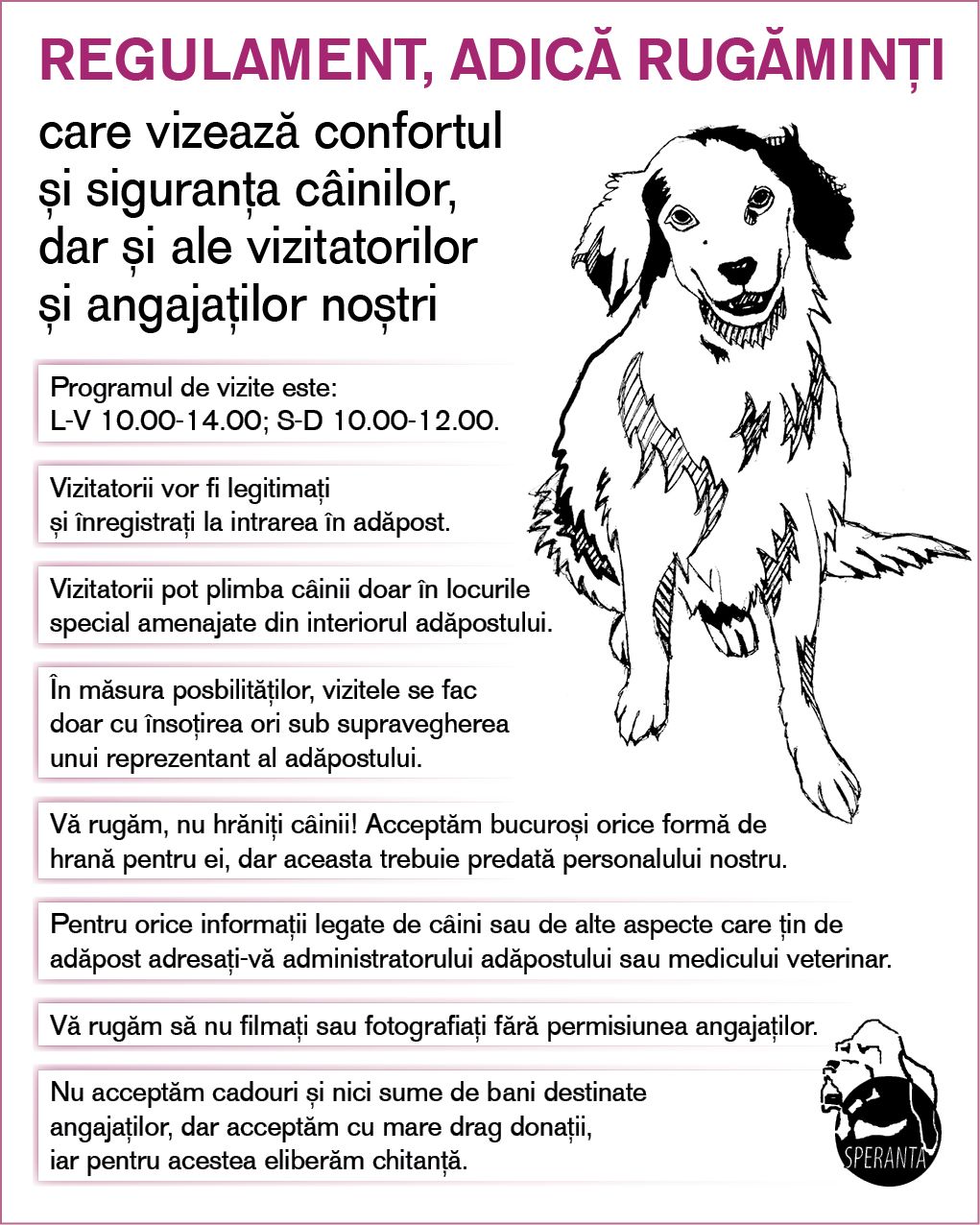 Nume: …………….Numar cip ……………………………. Carnet de sanatate.: ………………………..Rasa : comuna Varsta: …………………………… Sex/Culoare ……………………..Vaccinari: …………………………….Deparazitare: ……………………………Poza Caine 